Приложение 3 к договору № ______ от «___» ______ 2023г.Приложение 4 к договору № ______ от «___» ______ 2023г.Санкционная оговоркаСтороны заключают настоящий Договор на основании гарантий Контрагента и добросовестно полагая, что Контрагент вел, ведет и будет продолжать вести свой бизнес в строгом соответствии и без нарушений законодательства об Экономических санкциях и, на дату настоящего Соглашения Контрагент имплементировал и поддерживает политики и процедуры направленные на соблюдение и побуждение к соблюдению законодательства об Экономических санкциях под которыми понимаются любые экономические или финансовые санкции администрируемые Управлением по контролю над иностранными активами Министерства финансов США (Office of Foreign Assets Control of U.S. Department of the Treasury), либо любым иным органом, департаментом или агентством правительства США, Организации Объединенных Наций, Великобритании, Европейского союза или любого государства-члена Европейского союза. Контрагент гарантирует и обязуется обеспечить, что:	а) ни Контрагент, ни его аффилированные лица, ни все акционеры или любой из акционеров Контрагента не являются Лицами находящимися под санкциями и не включены в санкционный список Европейского союза, и (или) Великобритании, и (или) в санкционных списках SDN (Specially Designated Nationals and Blocked Persons List – список специально выделенных граждан и блокированных лиц), CAPTA (List of Foreign Financial Institutions Subject to Correspondent Account or Payable-Through Account Sanctions – список иностранных финансовых институтов, для которых открытие или ведение корреспондентского счета или счета со сквозной оплатой запрещено или подчиняется одному или нескольким строгим условиям), NS-MBS (Non-SDN Menu-Based Sanctions List – список санкций, не основанный на SDN), администрируемый Управлением по контролю над иностранными активами Министерства финансов США (Office of Foreign Assets Control of U.S. Department of the Treasury), а также любой иной санкционный список, имеющий экстерриториальное действие;	б) заключение Договора и/или его исполнение Контрагентом не влечет нарушения санкций, указанных в подпункте а) настоящего пункта;                 в)	в день, когда Контрагент обязан исполнить соответствующее обязательство по Договору и до даты его фактического исполнения в соответствии с настоящим  Договором – счета  Контрагента, в том числе собственные и корреспондентские, используемые для совершения платежей по данному Договору, находятся в банках или финансовых учреждениях, которые не включены в Сводный перечень лиц, групп и организаций, являющихся объектами финансовых санкций ЕС, в отношении которых действует режим заморозки активов (Consolidated List of persons, groups and entities subject, under EU Sanctions, to an asset freeze and the prohibition to make funds and economic resources available to them),   и (или) Сводный список объектов финансовых санкций Управления по осуществлению финансовых санкций в Великобритании (Consolidated List of financial sanctions targets of the Office of Financial Sanctions Implementations in the UK), и (или) в списках SDN (Specially Designated Nationals and Blocked Persons List – список специально выделенных граждан и блокированных лиц), CAPTA (List of Foreign Financial Institutions Subject to Correspondent Account or Payable-Through Account Sanctions – список иностранных финансовых институтов, для которых открытие или ведение корреспондентского счета или счета со сквозной оплатой запрещено или подчиняется одному или нескольким строгим условиям), NS-MBS (Non-SDN Menu-Based Sanctions List – список санкций, не основанный на SDN), администрируемый Управлением по контролю над иностранными активами Министерства финансов США (Office of Foreign Assets Control of U.S. Department of the Treasury);	г) ни Контрагент, ни его аффилированные лица и (или) акционеры не вовлечены и не будут вовлечены ни в какие сделки или сделку с любым лицом или организацией запрещенные Экономическими санкциями или в отношении которых можно обоснованно предположить, что такие сделки будут нарушать Экономические санкции любым лицом или будут использованы или растрактованы в пользу Санкционных лиц; или	д) ни Контрагент, ни его аффилированные лица и (или) акционеры не финансируют и не будут финансировать или облегчать любое соглашение, сделку, договоренности или отношения с Лицами, находящимися под санкциями или во благо таких лиц (включая любую недвижимость), либо на Санкционной территории или с участием Иранской нефти, нефтяных или нефтехимических продуктов; илие) ни Контрагент, ни его аффилированные лица и (или) акционеры не должны любым иным образом приводить к нарушению Экономических санкций или способствовать нарушению Экономических санкций [Фондом] или любыми третьими лицами;ж) ни Контрагент, ни его аффилированные лица и (или) акционеры не расположены  на Санкционной территории, под которой понимается территория государства, на которое распространяются Экономические санкции, если расположение на Санкционной территории приводит или может привести к нарушению Экономических санкциях;з) ни Контрагент, ни его аффилированные лица и (или) акционеры не вовлечены в имущество или не имеют долю или интерес в имуществе, которое заблокировано или на которое наложен арест в связи с Экономическими санкциями, если такая блокировка или арест приводит или может привести к нарушению Экономических санкций;и) лицо(а), подписывающее(ие) настоящий Договор от имени Контрагента, не  включены в санкционный список Европейского союза и (или) Великобритании, и (или) в списках SDN (Specially Designated Nationals and Blocked Persons List – список специально выделенных граждан и блокированных лиц), CAPTA (List of Foreign Financial Institutions Subject to Correspondent Account or Payable-Through Account Sanctions – список иностранных финансовых институтов, для которых открытие или ведение корреспондентского счета или счета со сквозной оплатой запрещено или подчиняется одному или нескольким строгим условиям), NS-MBS (Non-SDN Menu-Based Sanctions List – список санкций, не основанный на SDN), администрируемый Управлением по контролю над иностранными активами Министерства финансов США (Office of Foreign Assets Control of U.S. Department of the Treasury), а также любой иной санкционный список, имеющий экстерриториальное действие.	Контрагент обязуетсяВ случае, если какая-либо гарантия Контрагента окажется ложной, недостоверной и (или) неточной либо что - либо из указанного в п.1.1 настоящего раздела Договора не будет обеспечено Контрагентом, Контрагент обязан возместить другой Стороне прямые и/или косвенные убытки, вызванные нарушением Контрагентом обязательства, предусмотренного п.1.1. настоящего раздела Договора и (или) возникшие в результате или в связи с недостоверностью или неточностью такой гарантии Контрагента, не позднее 10 (десяти) рабочих дней со дня получения требования другой Стороны. При этом Покупатель вправе расторгнуть настоящий Договор в одностороннем порядке.В случае, если после Даты заключения Договора будет принят какой-либо новый Санкционный Акт или будут внесены изменения в какой-либо действующий Санкционный Акт, или в силу официального разъяснения или решения компетентного государственного органа соответствующей юрисдикции расширится или иным образом изменится сфера применения действующего Санкционного Акта («Новые Санкции»), и такие Новые Санкции:	а) по разумному и обоснованному заключению Стороны могут сделать невозможным или существенно затруднить исполнение другой Стороной своих обязательств по настоящему Договору; и (или)	б) привели или могут привести к невозможности для такой Стороны получить продолжительный доступ к источникам финансирования и (или) прямым и/или косвенным убыткам для Стороны (по их разумному заключению); и (или)	в) повлекли либо могут повлечь нарушение, либо остановку поставок продукции/оказания услуг;	г) повлекут нарушения обязательств (ковенантов) какой-либо из Сторон, содержащихся в существенных кредитных договорах какой-либо из Сторон, соблюдение которых невозможно или существенно затруднено Новыми Санкциями; и (или)	д) повлекли понижение кредитного рейтинга такой Стороны или существует вероятность такого понижения, подтвержденная в письменной форме соответствующим рейтинговым агентством, (вместе – «Последствия Новых Санкций»),такая Сторона обязуется незамедлительно письменно уведомить об этом другую Сторону в течение 5 (пяти) рабочих дней c момента принятия Новых санкций, (каждое уведомление, предусмотренное в настоящей статье, далее именуется «Уведомление о Санкциях») с приложением официально подтверждающих документов и о влиянии этих санкций на него.Не позднее 5 (пяти) рабочих дней со дня представления Уведомления о Санкциях, Стороны проведут встречу(и)/переговоры для добросовестного обсуждения и согласования своих позиций в отношении потенциального эффекта Новых Санкций на исполнение Сторонами своих обязательств по настоящему договору, а также о возможных законных и разумных мерах по предотвращению или возможному снижению такого негативного влияния Новых Санкций, включая внесение изменений в настоящий Договор, получение разрешений/лицензий от компетентного государственного органа соответствующей юрисдикции («Добросовестные переговоры»). При достижении Сторонами по результатам проведенных Добросовестных переговоров взаимно приемлемого решения, Стороны предпримут разумные усилия для реализации согласованных ими мер в течение 10 (десяти) рабочих дней , либо в течение иного согласованного ими срока, могут быть реализованы меры, позволяющие исключить нарушение Новых Санкций или их применение к исполнению Сторонами настоящего Договора. При недостижении Сторонами согласия по истечении 15 (пятнадцати) рабочих дней после проведения первого дня Добросовестных переговоров любая Сторона имеет право в любое время направить Стороне, к которой применяются или в отношении которой возникли Новые Санкции, приведшие к Последствиям Новых Санкций («Запрещенная Сторона») уведомление о недостижении согласия («Уведомление о недостижении согласия»). В случае направления такого Уведомления о недостижении согласия, Сторона вправе расторгнуть Договор в одностороннем порядке и требовать возмещения понесенных прямых и/или косвенных убытков.Без ограничения вышеприведенных положений, Стороны соглашаются, что в случае, если осуществление любых платежей по настоящему Договору в долларах США, становится для Покупателя незаконным, невозможным или, по взаимному согласованию Сторон, иным образом нецелесообразным ввиду Новых Санкций, положения статьи 1.8. подлежат применению в приоритетном порядке при условии, что по разумному мнению Сторон совершение платежа в альтернативной валюте позволяет Сторонам избежать Последствий Новых Санкций, и в таком случае, положения пунктов 1.5 и 1.6. не подлежат применению.Стороны настоящим подтверждают и соглашаются с тем, что, принимая во внимание неопределенность в международной банковской системе, если в любой момент осуществление любых платежей по настоящему Договору в долларах США становится для Контрагента незаконным, невозможным или, по взаимному согласованию Сторон, иным образом нецелесообразным, Покупатель обязуется уведомить Продавца об этом в письменной форме, и Стороны совместно согласовывают в письменной форме альтернативную валюту, в которой будет произведен такой платеж (указать валюту, согласуемую Сторонами) («Альтернативная валюта»), и реквизиты банковского счета Стороны-получателя такого платежа, Стороны обязуются оказать друг другу все необходимое и разумное содействие для успешного проведения платежа в согласованной валюте.Если иное не указано в настоящем Договоре, если какие-либо суммы, содержащиеся в настоящем Договоре, по которым должны производиться платежи или расчёты, указаны, рассчитаны или определены (в том числе в случае применения пункта 1.8. в тенге, в рублях или в иной валюте, то Стороны соглашаются, что для целей осуществления таких платежей или расчётов в долларах США данные суммы будут пересчитываться в доллары США по курсу Национального Банка Республики Казахстан на дату соответствующего платежа или расчёта (даты, к которой привязан платеж или расчёт).Независимо от общего срока действия Договора, действие Договора в части санкционных обязательств остаются в полной силе после расторжения, отказа, признания недействительным, истечения срока действия или расторжения Договора в целом.Заказчик:								Подрядчик:_____________________					_____________________АКТприема-передачи Товараг. Актобе							                 «__» ______ 2023г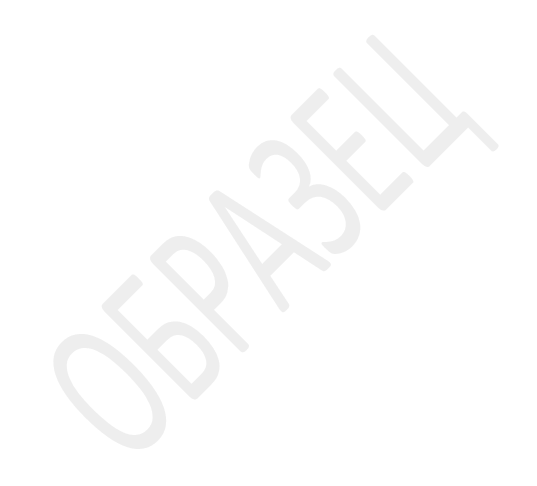 Мы, нижеподписавшиеся, представитель ТОО «Урихтау Оперейтинг» в лице , действующий на основании ______, с одной стороны, и представитель  «__________», в лице _________ ____________, действующий на основании ___,   с другой стороны, подписали настоящий Акт о том, что в соответствии с Договором о _закупке                 №____ от «____» _____ 2023 г. о том, что ТОО «______» поставило, а ТОО «Урихтау Оперейтинг» приняло следующие ТМЦ:Документы:________________________________Стоимость ТМЦ составляет _________ (______________) тенге, включая НДС и все иные применимые налоги и другие обязательные платежи в бюджет, предусмотренные законодательством Республики Казахстан.